Bescheinigende Kindertagesstätte:Bescheinigung zur Beantragung vonKinderkrankengeld bei der KrankenkasseHiermit bescheinigen wir, dass wegen der Niedersächsischen Verordnung über Maßnahmen zur Eindämmung des Corona-Virus SARS-CoV-2 für dasKind: __________________________________ geb. am __________________Eltern:___________________________________________________________Anschrift:_________________________________________________________vom _______________ bis ________________die Voraussetzungen zum Bezug von Kinderkrankengeld nach § 45 Abs. 2a SGB V vorliegen.Ort		Datum								Stempel und UnterschriftHinweis an die Eltern:Für die Dauer des Bezugs von Kinderkrankengeld besteht kein Anspruch auf Lohnersatzleistungen nach § 56 Infektionsschutzgesetz. Bei Bezug, unbedingt den Kostenträger nach § 56 Infektionsschutzgesetz informieren!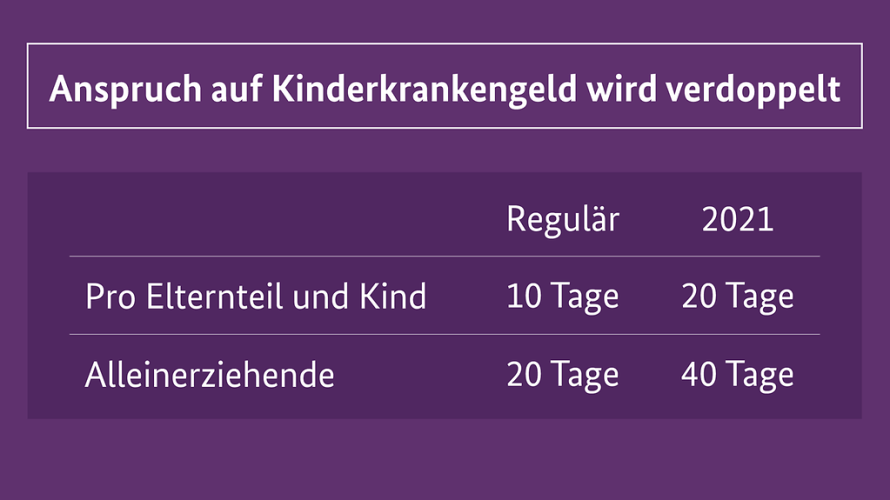 Infografik entnommen aushttps://www.bundesregierung.de/breg-de/themen/buerokratieabbau/mehr-kinderkrankentage-1836090abgerufen am: 14.01.2021 um 17:52 Uhr